    桃園市進出口商業同業公會 函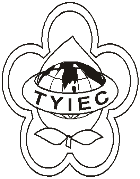          Taoyuan Importers & Exporters Chamber of Commerce桃園市桃園區中正路1249號5樓之4           TEL:886-3-316-4346   886-3-325-3781   FAX:886-3-355-9651ie325@ms19.hinet.net     www.taoyuanproduct.org受 文 者：各相關會員 發文日期：中華民國110年7月5日發文字號：桃貿豐字第110259號附    件：主   旨：檢送修正「包裝食品營養宣稱應遵行事項」問答集乙份，請查照。說   明：     ㄧ、依據衛生福利部食品藥物管理署110年7月1日FDA食字第1101301768號函辦理。     二、旨揭「包裝食品營養宣稱應遵行事項」問答集，請至衛生福利部食品藥物管理署網站(http://www.fda.gov.tw)首頁>本署公告，或是衛生福利部食品藥物管理署網站(http://www.fda.gov.tw)首頁>主題專區>食品標示諮詢服務平台之法規及公告查詢專區項下查詢下載。  理事長  簡 文 豐